schoolondersteuningsprofiel2017 - 2019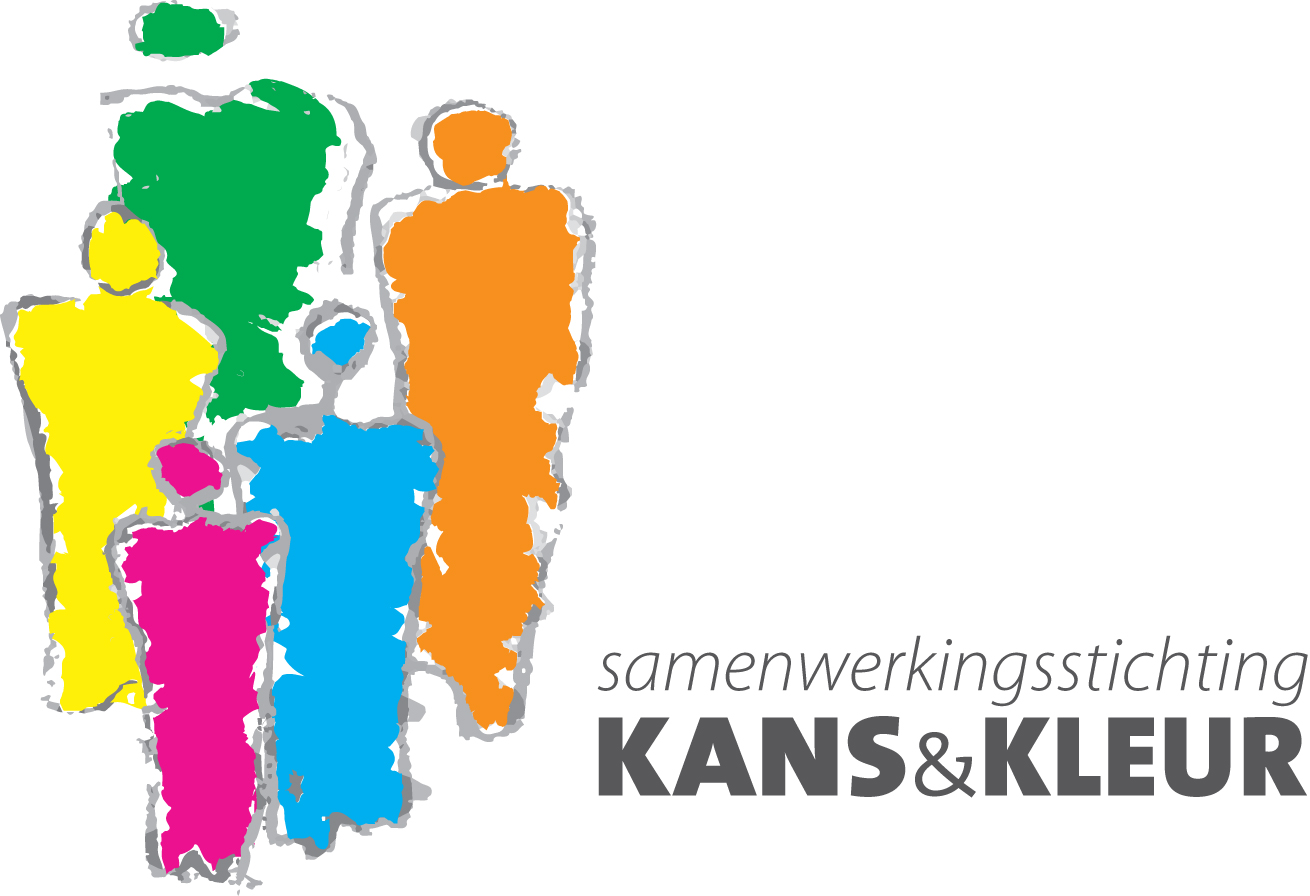 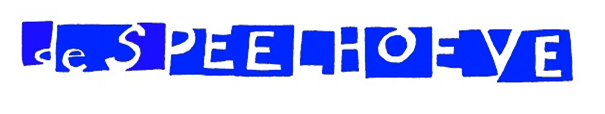 Wijchen, juni 2017Ingevuld: februrai 2018 InhoudInleiding	3Visie, opdracht, doelen en bereik passend onderwijs	4VisieOpdracht passend onderwijsDoelen passend onderwijs3Bereik passend onderwijsVisie van de schoolUitgangssituatieKans & KleurSchoolspecifieke uitgangssituatieBasisondersteuningDefiniëring basisondersteuning Kans & Kleur Werkwijze in de basisondersteuningSchoolontwikkeling basisondersteuningExtra ondersteuningExtra ondersteuning voor de basisscholenExtra ondersteuning vanuit het onderwijszorgcentrumSpeciaal (basis)onderwijs als extra ondersteuninginleidingIn het kader van Passend Onderwijs zijn alle scholen verplicht samen met hun medewerkers een onderwijsondersteuningsprofiel op te stellen. In dit profiel formuleren scholen welke basisondersteuning zij bieden en welke gespecialiseerde ondersteuning zij – eventueel met hulp van derden – kunnen bieden. Hierin worden ook afspraken vastgelegd over ondersteuning en deskundigheidsbevordering van personeel, die nodig zijn om het onderwijsondersteuningsprofiel te kunnen realiseren. Een onderwijsondersteuningsprofiel geeft aan welk aanbod aan onderwijs, en ondersteuning een school haar kwetsbare leerlingen kan bieden, waar de school intern grenzen ervaart en met welke externe ondersteuning de school deze grenzen beslecht. Daarbij maakt de school onderscheid tussen basisondersteuning en extra ondersteuning. In dit document zet Kans & Kleur achtereenvolgens de volgende zaken uiteen: De visie, opdracht, doelen en bereik passend onderwijs;De uitgangssituatie;De basisondersteuning;De extra ondersteuning. Visie, opdracht, doelen en bereik passend onderwijsvisieDe kerntaak van Kans & Kleur is het verzorgen van primair onderwijs aan de Wijchense kinderen. Kans & Kleur wil dat ieder kind door haar onderwijs de kans krijgt om het optimale uit zijn mogelijkheden te halen in de school die volgens de ouders het best passend is. De missie van de Kans & Kleur is:Ieder kind zijn eigen kans,Elke school haar eigen kleur.De scholen van Kans & Kleur bieden ieder kind een kans. Kans & Kleur vindt het belangrijk dat elke school haar eigen kleur heeft en behoudt. De kernwaarden van Kans & Kleur zijn: kleurrijk, bevlogen, zorgzaam, ambitieus, verbonden en open.Kleurrijk: Ieder kind een kans, elke school haar eigen kleurKans & Kleur is kleurrijk. We gaan uit van verschillen en zien meerwaarde in deze verscheidenheid. Leerlingen, ouders en leerkrachten verschillen. Ze hoeven niet allemaal hetzelfde te denken, te zijn en te doen. Ook de verschillen tussen scholen koesteren we. We willen de kwaliteit van mensen en scholen aanspreken en die samen verder ontwikkelen. Bevlogen: Mensen laten stralenKans & Kleur is bevlogen. We werken vanuit ons hart en met passie voor en met de kinderen. Vanuit die bevlogenheid ervaren we met de leerlingen en met elkaar dat je plezier kunt beleven aan leren, groei en nieuwsgierig zijn. We willen onze leerlingen en onze collega’s laten stralen. Zorgzaam: Ik kan wat, ik ben wat, zij zien dat, ik hoor erbijKans & Kleur is zorgzaam. Wij zijn zorgzaam voor leerlingen, ouders en voor elkaar door ons naar elkaar kwetsbaar op te stellen en elkaar in kracht te steunen. Iedereen moet bij ons kunnen ervaren: ik kan wat, ik ben wat, zij zien dat, ik hoor erbij. Vanuit die ervaring heeft een mens zelfvertrouwen en voelt hij zich veilig. Ambitieus: Goed kan altijd beterKans & Kleur is ambitieus. We willen het optimale uit de leerlingen en uit onszelf halen en de kwaliteiten van iedereen aanspreken. We denken niet in problemen maar zien kansen tot groei. We geloven in de kracht van de mensen en verwachten dat iedereen een waardevolle bijdrage kan leveren. We hebben hoge verwachtingen. Ook als we concluderen dat het goed gaat, stellen we vast wat nog beter kan want goed kan altijd beter.Verbonden: Samen staan we sterkKans & Kleur voelt zich verbonden met leerlingen en hun ouders. Onze scholen voelen zich betrokken bij elkaar maar ook bij onze samenwerkingspartners. We werken met elkaar samen, we leren van elkaar en we zijn solidair met elkaar om meer doelen en betere resultaten te bereiken. We voelen ons gezamenlijk verantwoordelijk voor alle kinderen in Wijchen. We kunnen op elkaar bouwen. Samen staan we sterk. Open: Eerlijk en doorzichtigKans & Kleur is open. We communiceren open met ouders, leerlingen, samenwerkingspartners en met elkaar. Wij vinden dat de samenleving van Wijchen het recht heeft te weten hoe Kans & Kleur het doet op allerlei verschillende gebieden. We willen ons werk legitimeren. Daarom leggen we publiek verantwoording af aan ouders, samenwerkingspartners en de Wijchense samenleving. Hierbij zijn we eerlijk en doorzichtig. opdracht passend onderwijsKans & Kleur onderschrijft de opdracht die Stromenland heeft geformuleerd in het ondersteuningsplan en ziet het als haar maatschappelijke opdracht om alle leerlingen passend onderwijs te bieden, zodat ieder kind zich optimaal ontwikkelt. Kans & Kleur doet dit op een zo geïntegreerd mogelijke wijze, vanuit zo geïntegreerd mogelijke voorzieningen. Dit houdt het volgende in:Kans & Kleur onderkent dat alle factoren die te maken hebben met een optimale ontwikkeling van kinderen verband houden met elkaar. Passend onderwijs is geen systeem van losse compartimenten, waarin kinderen kunnen worden geplaatst. Het gaat om het geheel van (standaard- en speciale) voorzieningen die worden aangewend ten behoeve van het onderwijs en de ontwikkeling van kinderen. Dat betekent óók dat de kinderen er niet zijn voor de voorzieningen, maar de voorzieningen voor de kinderen! ‘Zo geïntegreerd mogelijk’ betreft ook de betrokkenheid en verantwoordelijkheid van iedereen die een rol speelt in het onderwijs en bij de ontwikkeling van het kind. Het is een taak van Stromenland en de in Stromenland participerende schoolbesturen (incl. SO en SBO), dus ook van Kans & Kleur om deze integraliteit te stimuleren en te bewaken, gezamenlijk en ieder vanuit het eigen perspectief en de eigen taak. Ook ouders maken nadrukkelijk deel uit van de hier bedoelde integraliteit. Ook verwijst ‘zo geïntegreerd mogelijk’ naar het continuüm van aan de ene kant (links) regulier basisonderwijs in de eigen wijk en aan de andere kant (rechts) een SO- school als voorziening. Het streven is om zoveel mogelijk leerlingen zoveel mogelijk links in het continuüm passend onderwijs te bieden. Dat betekent dat we de ondersteuning zo mogelijk naar het kind brengen in plaats van het kind naar de voorziening.doelen passend onderwijsPassend onderwijs voor ieder kind in Wijchen beschouwt Kans & Kleur als haar verantwoordelijkheid. Kans & Kleur zoekt samen met ouders naar een passend arrangement ook als zij dat zelf (nog) niet kan bieden. Kans & Kleur heeft daarbij de volgende doelen voor zichzelf geformuleerd:We hebben hoge verwachtingen van leerlingen en stellen hoge doelen. In de ontwikkelingsperspectieven van leerlingen die extra zorg nodig hebben, stellen we streefdoelen waarvan we niet zeker weten dat we ze halen. We werken op basis van de individuele onderwijsbehoeften van leerlingen zonder dat we volledig geïndividualiseerd onderwijs geven. We werken opbrengst- en handelingsgericht. Iedere leerling is opgenomen in een groepsplan of heeft een eigen ontwikkelingsperspectief met een plan van aanpak. We plannen in overleg met de ouders het onderwijs van leerlingen met speciale leerbehoeften vanuit de vraag wat de leerling nodig heeft om zich verder te ontwikkelen en niet vanuit de vraag naar de diagnose.Wij committeren ons aan de landelijke doelstelling van maximaal 2% zittenblijvers per jaar. Kans & Kleur wil met haar samenwerkingspartners van Passend Onderwijs en de transitie Jeugdzorg gezamenlijk werken aan de oplossing van problemen die kinderen in hun directe leefomgeving raken, waar nodig over de grenzen van onze eigen kerntaak heen. Zij voelt zich verantwoordelijk voor ieder kind in de gemeente Wijchen, ook voor de kinderen die elders onderwijs volgen. Kans & Kleur heeft daarbij de volgende doelen voor zichzelf geformuleerd:Wij bieden samen met anderen passende onderwijs- en zorgarrangementen voor leerlingen met specifieke behoeften.Wij dragen bij aan een effectieve samenwerking in de zorg voor kinderen en realiseren zo een efficiënte inzet van de beperkte financiële middelen.Wij beseffen dat samenwerking over de grenzen van onze scholen en onze organisatie heen om begrip en overleg vraagt. Wij zijn bereid om samen naar oplossingen te zoeken.Wij geven de grenzen aan van onze deskundigheid en mogelijkheden aan. bereik passend onderwijsUitgangspunt bij Kans & Kleur is dat op iedere school alle kinderen welkom zijn en dat zij het onderwijsaanbod krijgen wat hen past, dit binnen de mogelijkheden van de school. Het zorgbereik van de scholen is breed. Kans & Kleur heeft er niet voor gekozen scholen met een specialisme te ontwikkelen. De scholen van Kans & Kleur kijken naar de mogelijkheden en kansen van een kind en stemt het onderwijsaanbod af op de onderwijsbehoeften. De onderwijsbehoeften zijn gebaseerd op de beschermende en belemmerende factoren.In de praktijk ervaren scholen echter dat het afhankelijk is van de situatie of de school een leerling met bepaalde onderwijsbehoeften op kan vangen of niet. Door omstandigheden, zoals samenstelling van de groep of personeelswisseling, kan de breedte van de basisondersteuning van tijd tot tijd variëren. Daarom voelen scholen van Kans & Kleur zich gezamenlijk verantwoordelijk voor de breedte van het basisonderwijs en de zorgplicht. Kans & Kleur kan alle leerlingen zonder toelaatbaarheidsverklaring voor speciaal basisonderwijs of speciaal onderwijs, passend onderwijs bieden. In geval van een leerlingen met speciale onderwijsbehoeften gaat een school samen met ouders en het onderwijszorgcentrum van Kans & Kleur na wat de best passende onderwijsplek is voor deze leerling op één van de basisscholen van Kans & Kleur. Soms is dat niet de school die het dichtst bij huis staat maar er is altijd een passende plek op één van de scholen van Kans & Kleur.visie van de schoolOnze school is een leergemeenschap waar iedereen leeft en werkt met elkaar; zo is ook iedere leerling welkom bij ons. Wij zien een groep leerlingen niet als een optelsom van individuen, maar als een actieve leer- en leefgemeenschap, waarin kinderen elkaar helpen en stimuleren. Met passend onderwijs krijgen alle kinderen kansen om zich optimaal te ontwikkelen. Ouders zijn onze gesprekspartners, gelijkwaardig en met wederzijds respect, vanuit diverse disciplines. Opvoeden en onderwijzen zien wij als een gemeenschappelijke opdracht. Wij communiceren open en transparant met elkaar.Uitgangssituatiekans & kleur Kans & Kleur telt 15 scholen, waaronder het speciaal basisonderwijs. In totaal volgen ongeveer 3600 leerlingen onderwijs op deze scholen in de gemeente Wijchen.Kans & Kleur  ontvangt ondersteuningsmiddelen vanuit Stromenland, samenwerkingsverband passend onderwijs primair onderwijs. Hiervan gaat een gedeelte rechtstreeks naar de basisscholen. Ook hebben basisscholen de mogelijkheid schoolondersteuners, specialisten vanuit het speciaal onderwijs en speciaal basisonderwijs in te zetten. Zij kunnen met de middelen en de specialisten flexibele arrangementen inrichten voor leerlingen met speciale onderwijsbehoeften. De overige middelen die Kans & Kleur ontvangt voor passend onderwijs gaan naar de Bolster, de school voor speciaal basisonderwijs en naar het onderwijszorgcentrum. Het onderwijszorgcentrum biedt een aanbod van vaste arrangementen waar alle basisscholen van Kans & Kleur gebruik van kunnen maken.schoolspecifieke uitgangssituatie 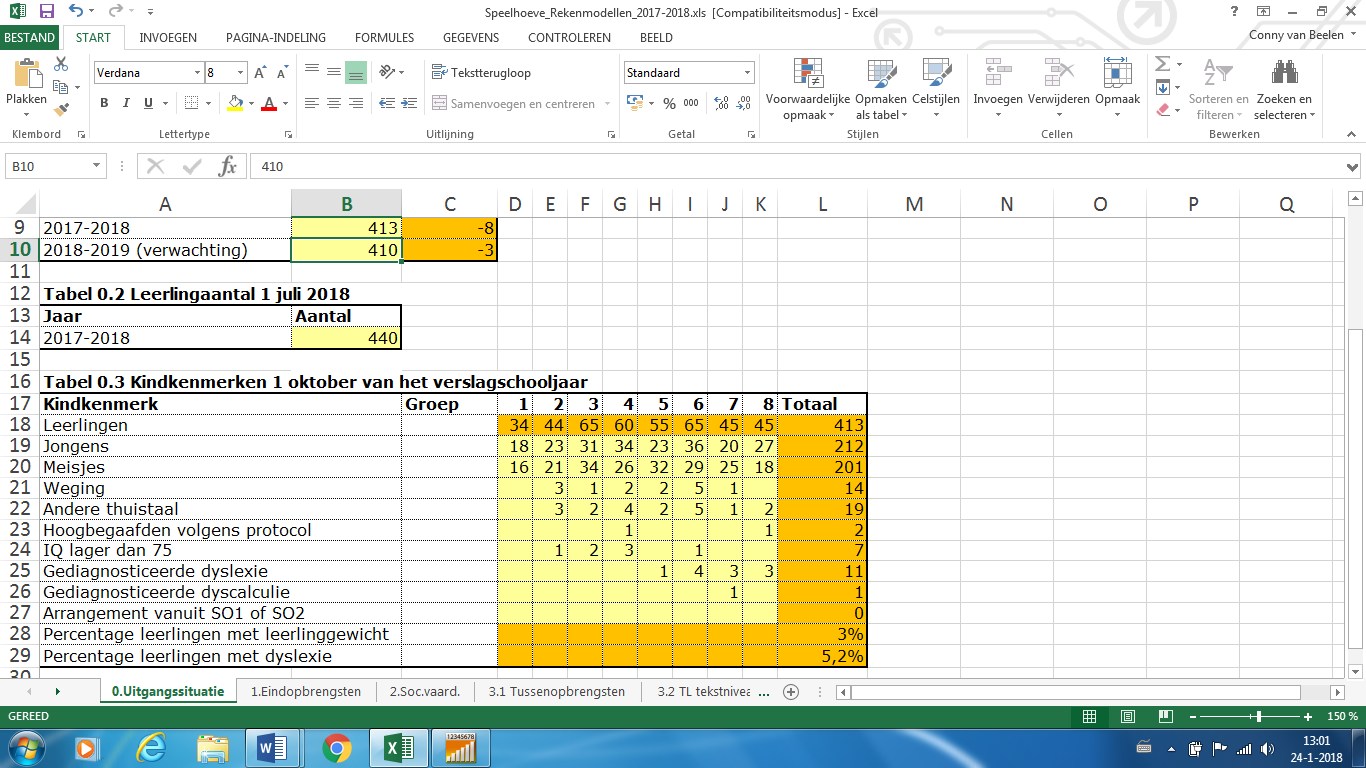 basisondersteuningdefiniëring basisondersteuning bij kans & kleur Basisondersteuning is de ondersteuning die de school zelf binnen de groepen en binnen de eigen organisatie biedt aan alle leerlingen. De kern wordt gevormd door de groep. Uitgangspunt is dat het kind zoveel mogelijk wordt opgevangen in de eigen groep door de eigen leraar. Onder de basisondersteuning vallen ook de maatregelen van de school die open staan voor alle leerlingen, zoals het werken in differentiatiegroepen, extra hulp in de groep, de begeleiding en coaching door de intern begeleider en/of andere deskundigen van de school (taal- en rekenspecialisten, vertrouwenspersonen, leerlingbegeleiders, logopedist en dergelijke).De basisondersteuning bestaat uit: Veilig en voorspelbaar pedagogisch klimaat;Een goede interne ondersteuningsstructuur;Opbrengstgericht en handelingsgericht werken in de groepen;Inbedding in een netwerk van externe expertise. Veilig en voorspelbaar pedagogisch klimaatDe school biedt een positief gestructureerd pedagogisch klimaat waarin ook kinderen met speciale onderwijsbehoeften op het gebied van aandacht en gedrag gedijen. In de schooldag wisselen leerkrachten perioden van intensief werken en concentratie af met ontspanning en beweging. De randvoorwaarden voor het onderwijs in de groep zijn erg belangrijk. In de groep moet het klimaat veilig en voorspelbaar zijn. Dat bereik je door een duidelijke structuur in de groep. De structuur is te zien in de regels en afspraken op groeps– en schoolniveau, de consequentheid waarmee deze afspraken worden gehanteerd en de rust wat dit geheel oplevert. De visuele rust voor de kinderen is te zien in het gebouw en de lokalen, een prettige werkomgeving met doelmatige en functionele zaken aan de muur en in de kasten. Er moet structuur worden geboden gecombineerd met relatie en autonomie.De relatie tussen leerkracht en leerling kenmerkt zich door wederzijds respect. De leerkracht heeft oog en oor voor de individuele leerling en ziet de kansen en mogelijkheden voor hem. De leerling voelt zich welkom en veilig in de school. De autonomie is terug te zien in de eigen verantwoordelijkheid van de leerling, hij leert inzien dat hij zijn eigen leergedrag zelf kan sturen.De randvoorwaarden voor het handelen in de groepen is terug te vinden in de pedagogische huisstijl van de school.Kans & Kleur heeft een veiligheidsbeleid. Dit is gericht op zowel de sociale veiligheid van leerlingen als de fysieke veiligheid. Er is aandacht voor een veilig klimaat voor leerlingen, regels op school, aandacht voor kwetsbare leerlingen, de meldcode huiselijk geweld en kindermishandeling, een anti-pestaanpak en de disciplinaire maatregelen tegen kinderen. Ook de rol van de interne contactpersoon, de externe vertrouwenspersonen en de klachtenregeling zijn opgenomen. Wat betreft de fysieke veiligheid is er aandacht voor de agressie-incidenten, ongevallenregistratie en de veiligheidsinspecties.Goede interne ondersteuningsstructuurDe basisschool heeft een goede interne ondersteuningsstructuur gebaseerd op de 1-zorgroute waarin de groepsleerkracht, de intern begeleider en de schoolleiding gezamenlijk verantwoordelijkheid dragen om het onderwijs voor leerlingen duurzaam passend te maken. Om dit te bereiken passen scholen de invulling van het onderwijs aan de onderwijs- en ondersteuningsbehoeften van leerlingen. De school biedt een breed onderwijsaanbod dat aansluit bij de onderwijsbehoefte van leerlingen. Leerlingen volgen het onderwijs in basisvaardigheden – taal, lezen en rekenen - volgens leerlijnen die passen bij hun uitstroomprognose. Als het leerstofjaarklassensysteem steeds meer gaat knellen, kunnen scholen de ruimte nemen alternatieven voor het leerstofjaarklassensysteem te beproeven. De school werkt ook op leerlingniveau met een pdca-cyclus (plan – do – check –act). Voor iedere onderwijsperiode stelt de leerkracht concrete onderwijsdoelen vast. De vorderingen van de leerlingen worden nauwkeurig gevolgd. Als leerlingen stagneren analyseert de leerkracht wat de oorzaak hiervan is. Hij spoort hiaten snel op en past het onderwijs voor de leerling hierop aan. De school heeft een goede ondersteuningsstructuur waardoor gewaarborgd is dat het niet afhankelijk is van de leerkracht die toevallig in de betreffende groep staat of leerlingen passend onderwijs krijgen. Opbrengstgericht en handelingsgericht werken Opbrengstgericht werken is onderdeel van de basisondersteuning van de scholen. In het kader van ‘opbrengstgericht werken’ monitoren de scholen van Kans & Kleur de leeropbrengsten van leerlingen met methodegebonden toetsen en toetsen uit het Cito Leerlingvolgsysteem. De leerkracht bepaalt in samenspraak met de intern begeleider onder meer op basis van de uitslag van de toetsen of er ondersteuning nodig is. De ondersteuning wordt in de eigen groep gegeven bij voorkeur door de eigen leerkracht. Uitgangspunt is dat de leerkracht een model van convergente differentiatie hanteert. Leerlingen die op de toetsen van het Cito Leerlingvolgsysteem boven het gemiddelde scoren, krijgen een verkorte instructie en kunnen daarna zelfstandig werken. Leerlingen met onder gemiddelde score volgen alleen de basisinstructie. Voor leerlingen met een lage score volgt na de basisinstructie nog een verlengde instructie. Deze leerlingen komen in aanmerking voor uitbreiding van de leertijd op de onderdelen waar zij zwak scoren. De leerkracht legt in het groepshandelingsplan vast welke leerlingen in aanmerking komen voor welke instructie en oefening en geeft aan voor welke leerlingen uit de groep binnen de groepsdoelen eigen doelen zijn geformuleerd. In het groepsplan legt de leerkracht vast wat de inhoud van de verlengde instructie moet zijn gezien de onderwijsbehoeften van de individuele leerling. Voor leerlingen met ernstige leerproblemen kan de school er voor kiezen de groepsdoelen los te laten en de leerling een eigen leerlijn te laten volgen. Voor deze leerlingen stelt de school een individueel handelingsplan en een ontwikkelingsperspectief op. Inbedding in een netwerk van externe expertiseBasisondersteuning van de school bestaat ook uit een netwerk van externe expertise. Tot dit netwerk behoren collega basisscholen, onderwijsondersteuners (voorheen ambulante begeleiders) vanuit het ondersteuningsplatform, schoolmaatschappelijk werk, GGD, sociale wijkteams en jeugdzorginstellingen. De verantwoordelijkheid voor het passend onderwijs aan leerlingen ligt primair bij de basisschool, niet bij een individuele leerkracht maar bij een team van leerkrachten, interne begeleiding en onderwijsondersteuners (voorheen ambulante begeleiders). Niemand stelt zich binnen Kans & Kleur als een solist op die alleen gericht is op de eigen leerling, de eigen groep of de eigen taak. Passend onderwijs vraagt van alle medewerkers een gerichtheid op samenwerking, op kennisdeling en op de omgeving.werkwijze in de basisondersteuning1-zorgrouteDe scholen van Kans & Kleur werken in de basisondersteuning op basis van de 1-zorgroute. Er is een optimale afstemming met en tussen alle verantwoordelijke partners in de keten van onderwijs en zorg. Leerlingen krijgen onderwijs op maat, leerkrachten en intern begeleiders werken handelingsgericht en stemmen het onderwijs af op de onderwijsbehoeften van de leerling.De 1-zorgroute omvat drie niveaus: het groepsniveau, het schoolniveau en het bovenschoolniveau die onderling goed met elkaar af moeten stemmen.Iedere school heeft een interne zorgstructuur welke voldoet aan de volgende criteria:Op groepsniveau wordt gewerkt met groepsplannen, gebaseerd op een groepsoverzicht, en met de volgende onderdelen: doelen, inhoud, aanpak, organisatie, evaluatie en evt. verwijzingen naar individuele handelingsplannen;Op schoolniveau vindt er overleg plaats:groepsbespreking, minimaal 2 keer per jaar, alle leerlingen worden besproken, uitgangspunt is het groepsplan;leerlingbespreking, minimaal 2 keer per jaar, alleen voor individuele zorg;intern zorgteam, de intern begeleider en directeur bespreken de ondersteuningstrajecten van leerlingen. De orthopedagoog/specialist van het onderwijszorgcentrum is sparringspartner voor de intern begeleider; extern zorgteam,  de interne begeleider bespreekt leerlingen met ondersteuningstrajecten indien nodig met specialisten van het onderwijszorgcentrum, schoolmaatschappelijk werk, jeugdzorg en GGD;overdracht, bij het veranderen van groep of school vindt er overdracht plaats gebaseerd op onderwijsbehoeften en resultaten;opbrengsten, minimaal 1 keer per jaar wordt er op team of bouwniveau gesproken over de leeropbrengsten en de acties hierop gericht;ouders zijn volwaardige samenwerkingspartners. De school informeert hen regelmatig over de ontwikkeling van hun kind op alle gebieden.De zorgstructuur van de Speelhoeve ziet er als volgt uit:Twee keer per jaar, in oktober en maart, vinden er groeps- en leerling besprekingen plaats met beide leerkrachten van de groepen. Uitgangspunt is allereerst het groepsplan (wat heeft de groep nodig) en daarna wordt ingezoomd op leerling niveau (wat hebben individuele leerlingen nodig).Trajecten van zorgleerlingen worden besproken in het wekelijks overleg tussen directeur en intern begeleider. De intern begeleiders hebben driewekelijks overleg met de schoolcontactpersoon en vanuit dit overleg worden alle zorgtrajecten besproken en opgestart. Zes keer per jaar is er Extern Zorg Team overleg met Schoolmaatschappelijk werk en de GGD.Bij het veranderen van groep of school vindt er een warme overdracht plaats waarin onderwijsbehoeften en resultaten besproken worden en een dossier overgedragen wordt waarin deze informatie vermeld staat.Twee keer per jaar worden de leeropbrengsten op team- of bouwniveau besproken en worden acties geformuleerd en vertaald in de nieuwe groepsplannen.Wij zien ouders als educatieve samenwerkingspartners en hebben door het jaar heen contactmomenten met ouders gepland om hen te informeren over de ontwikkeling van hun kind (zie schoolgidsbijlage). Daarnaast is het altijd mogelijk dat ouders na schooltijd een afspraak maken als zij met ons in gesprek willen en wij nemen hierin ook initiatief.Op Kans & Kleur-niveau vindt de monitoring van de ondersteuning plaats. Jaarlijks heeft de directeur een gesprek met het College van Bestuur waarin de opbrengsten worden besproken, de kengetallen rond de zorg, de analyse hiervan en de acties hierop gericht. De ontwikkeling van passend onderwijs bespreekt de directeur van het onderwijs ondersteuningscentrum jaarlijks  met de schooldirecteur.Leerlingdossier en groeidocumentVanaf het moment dat de leerling is ingeschreven bij de school krijgt het kind een dossier. Dit dossier kan digitaal zijn en ook op papier. In dit dossier zitten minimaal de volgende zaken:persoonsgegevens, gezinsgegevens;uitslagen van testen en toetsen, Cito volgsysteem;groepsverloop;volgsysteem sociaal emotionele ontwikkeling;verslagen of vermelding van gesprekken met ouders;verslagen van gesprekken met ouders over de uitstroomverwachting vanaf groep 6;ontwikkelingsperspectief en uitstroomprognose (voor leerlingen voor wie dit nodig is).Binnen Kans & Kleur, en ook binnen Stromenland, geldt de afspraak dat scholen voor leerlingen met speciale onderwijsbehoeften een groeidocument aanleggen. Uiteindelijk is dit groeidocument nodig als de school leerlingen aanmeldt voor het groot overleg of als de school en/of ouders een toelaatbaarheidsverklaring aan willen vragen. Dit groeidocument wordt gekoppeld aan het leerlingdossier.De leerkracht en intern begeleider starten op het moment dat hij/zij bij een leerling stagnaties constateren met een groeidocument in het kader van passend onderwijs. In dit groeidocument komen de handelingsplannen, uitslagen van onderzoeken en verslagen van externe deskundigen. Kans & Kleur heeft een format en een handleiding voor het groeidocument vastgesteld. Om dubbele dossiervorming te voorkomen vormen groeidocument en leerlingdossier een geheel.Open communicatie met oudersDe medewerkers van Kans & Kleur staan in hun contact met ouders consequent naast de ouders en stellen zich niet bovengeschikt of ondergeschikt op. Zij stellen zich op als professionals, startend vanuit het kindperspectief, continu sensitief voor het ouderperspectief. Hierbij gelden de volgende gedragsregels:De scholen werken met ouders samen aan de opvoeding en ontwikkeling van hun kind;De scholen voeren gedurende de schoolloopbaan van een leerling gesprekken met de ouders;De scholen geven aandacht aan ouders en volgen hun gedachtelijn;De scholen communiceren open met ouders. Ze luisteren, stellen vragen en geven informatie;De scholen bespreken de informatie over de ontwikkeling van de leerling goed met de ouders en leerlingen;De scholen informeren ouders en leerlingen op eerlijke en begrijpelijke wijze over het onderwijs aan de leerling en het onderwijs in het algemeen;De scholen bieden ouders de ruimte hun verwachtingen uit te spreken. De scholen spreken hun verwachtingen naar ouders uit en geven hun grenzen aan. De scholen van Kans & Kleur informeren ouders goed over specifieke zaken van hun kind en verwachten dat ouders hen ook goed informeren. De school bespreekt met ouders over de volgende zaken: De leerdoelen van het eigen kind in relatie tot de groepsdoelen;De leeropbrengsten van het kind, de groep en de school in de afgelopen periode;Het onderwijsarrangement van het kind;Het perspectief van ouders en school op het welbevinden van het kind;Het perspectief van ouders en school op de sociaal emotionele ontwikkeling van het kind;Afstemming van verwachtingen over de uitstroom van de leerling tenminste vanaf eind groep 6.KwaliteitszorgDe kwaliteitszorg rondom de onderwijszorg valt binnen de werkwijze van WMK (werken met kwaliteitskaarten) In ieder schoolplan staat de werkwijze van deze kwaliteitszorg.Op Kans & Kleurniveau vindt de monitoring van de ondersteuning plaats. Jaarlijks heeft de schooldirecteur een gesprek met het College van Bestuur waarin de opbrengsten worden besproken, de kengetallen rond de zorg, de analyses hiervan en de acties die hieruit voortvloeien. De ontwikkelingen passend onderwijs bespreekt de schooldirecteur jaarlijks met de directeur van het onderwijszorgcentrum. schoolontwikkeling basisondersteuningDe Speelhoeve werkt in de huidige schoolplanperiode, 2017-2019 aan de volgende ontwikkelingen gericht op het versterken van de basisondersteuning:Voor 2017-2018 zijn de volgende speerpunten gekozen:We gaan aan de slag met de mindset bij leerkrachten rondom het wel of niet verwijzen van leerlingen naar het S(B)O. We gaan aan de slag met de handreikingen van de inspecteur. Dat wil zeggen dat we de groepsplannen inhoudelijk gaan aanpassen en we een transfer gaan aanbrengen naar het logboek met de dag- en weekplanning. Voor de groepen 6, 7 en 8 wordt een groepsplan Begrijpend Lezen ontwikkeld. Het format van het pedagogisch groepsoverzicht wordt opnieuw bekeken. Dit in samenwerking met de plannen in het kleuteronderwijs, waar we willen gaan werken met een individueel format in ParnasSys. We ontwikkelen visie en beleid op de aanwezigheid van leerlingen tijdens gesprekken met ouders. Dit zetten we op papier en voeren we uit. Na elke gespreksronde evalueren we de gesprekken en stellen daar waar nodig het beleid bij. Deze thema’s zijn in het schoolplan beschreven en worden in de jaarplannen van de school verder uitgewerkt. Extra ondersteuningExtra ondersteuning is de ondersteuning om de school heen. De school wil zelf de verantwoordelijkheid blijven dragen voor het onderwijs, de ondersteuning en de ontwikkeling van de leerlingen, maar heeft daarbij hulp van buitenaf nodig. Om de school heen is een vangnet van hulpbronnen voor de extra ondersteuning. Van (preventieve) ambulante begeleiders, deskundigen uit het (school)maatschappelijk werk, jeugdzorg, jeugdgezondheidszorg tot tijdelijke plaatsingen en voorzieningen. Binnen de extra ondersteuning blijft de leerling vallen onder de verantwoordelijkheid van de school en blijft daar ingeschreven. De extra ondersteuning heeft het karakter van tijdelijk en/of aanvullend. extra ondersteuning voor de basisscholen Extra ondersteuning is voor de basisscholen van Kans & Kleur beschikbaar doordat scholen gebruik maken van externe expertise voor diagnostiek en interventies. De volgende vormen van extra ondersteuning is op de basisscholen beschikbaar: Diagnostisch onderzoek waarop een dyslexieverklaring wordt afgegeven conform de werkwijze enkelvoudige ernstige dyslexie van de gemeente Wijchen (zie bijlage 1);Consultaties door de leerkracht van een orthopedagoog ten behoeve van interventies voor leerlingen met leer- of gedragsproblemen;Inroepen van de hulp van schoolmaatschappelijk werk ten behoeven van leerlingen met een problematische thuissituaties; Het bespreken van leerlingen in het Groot Overleg van 0 – 4-jarigen (Komeetoverleg) en het Groot Overleg voor 4 – 12-jarigen in Wijchen.Overzicht extra expertise voor diagnostiek en interventies in schooljaar 2015-2016* Aantal leerlingen aan het einde van het schooljaar 2013-2014. Percentages dyslexie boven de 6% zijn oranje gemarkeerd.Uit het overzicht blijkt dat alle scholen gebruik maken van externe expertise ten behoeve van de pedagogische en didactische begeleiding van leerlingen met speciale behoeften. Vooral de consultatie van psychologen en orthopedagogen kan leerkrachten ondersteunen bij de behandeling van leer- en gedragsproblemen en verwijzingen naar het speciaal basisonderwijs en speciaal onderwijs voorkomen.Tot de extra ondersteuning behoort ook het verzorgen van onderwijs voor leerlingen met een eigen leerlijn en leerlingen waarvoor een ontwikkelingsperspectief is geformuleerd. Voor een deel zijn dat de leerlingen waar de basisschool voor 1 augustus 2014 leerlinggebonden financiering ontving. Nu krijgen de basisscholen van Kans & Kleur uren van schoolondersteuners toegewezen die ze onder eigen regie in mogen zetten voor de breedte ondersteuning. Het gaat hier om de flexibele arrangementen. Voor 2,4% van de leerlingen op reguliere basisscholen van Kans & Kleur is een eigen leerlijn opgesteld en voor 1,4% van de leerlingen is een ontwikkelingsperspectief geformuleerd. Dit zijn 52 leerlingen. Van deze leerlingen heeft zich 87% (46) ontwikkeld binnen het uitstroomprognose die in het ontwikkelingsperspectief is geformuleerd. Dit is boven de grens van 80% die Kans & Kleur als streefdoel heeft gesteld. Er was bij 3 leerlingen reden om de uitstroomprognose naar beneden bij te stellen en bij 4 leerlingen reden om het naar boven bij te stellen. Leerlingen met een eigen leerlijn en een ontwikkelingsperspectief op de reguliere basisscholen* Aantal leerlingen aan het einde van het schooljaar 2015-2016. Scholen hebben 129 arrangementen voor extra ondersteuning ingericht. Van deze arrangementen is 39% gericht op een individuele leerling. De rest van de arrangementen is gericht op een groepje leerlingen, de leerkracht met de groep of op het team. Van 85% (109/129) zijn de doelen van het arrangement behaald. Dit is boven de grens van 80% die Kans & Kleur als streefdoel heeft gesteld. Flexibele arrangementen voor leerlingen met speciale onderwijsbehoeften op de reguliere basisscholen * Aantal leerlingen aan het einde van het schooljaar 2015-2016. extra ondersteuning vanuit het onderwijszorgcentrum Kans & Kleur is in schooljaar 2009-2010 gestart met de opzet en inrichting van het onderwijszorgcentrum Kans & Kleur. Dit onderwijszorgcentrum ondersteunt de scholen van Kans & Kleur vooral bij de extra ondersteuning van de basisscholen. Sinds 1 augustus 2014 is onderwijszorgcentrum de kern van ondersteuningsplatform Wijchen van Stromenland. In dit platform kunnen alle regionale voorzieningen voor passend onderwijs hun expertise inbrengen ten behoeve van de ondersteuning van kwetsbare leerlingen in Wijchen. Een aantal onderdelen van een onderwijszorgcentrum is inmiddels gerealiseerd binnen Kans & Kleur:Flexibele Ondersteuningsarrangementen onder regie van de basisschool door schoolondersteuners;Arrangement voor neveninstromers/nieuwkomers;Trainingen sociale vaardigheden;Plusklas voor meer- en hoogbegaafde leerlingen voor scholen van Kans & Kleur;Observatieplaatsen op SBO de Bolster;Arrangement voor zeer moeilijk lerenden op SBO De Bolster in samenwerking met het speciaal onderwijs; De Komeet: Opvang en onderwijs met passende ondersteuning dichtbij huis voor kinderen tussen de 0 en 8 jaar door samenwerking van kinderopvang, jeugdzorg en onderwijs; Samenwerking onderwijs en jeugdzorg waaronder het drieluik van interne begeleiding, schoolmaatschappelijk werk en jeugdgezondheidsdienst op alle scholen. Er is hulp voor zorgleerlingen en zorggezinnen en toeleiding naar algemeen maatschappelijk werk of andere hulp; Netwerk voor intern begeleiders;Samenwerking primair onderwijs en voortgezet onderwijs (PO-VO) voor een ononderbroken ontwikkelingslijn;Georganiseerd overleg met de peuterspeelzalen en kinderopvang gericht op de doorgaande lijn;Groot (multidisciplinair) overleg inclusief commissie van toelaatbaarheid;Gespecialiseerde buitenschoolse opvang. Voor ieder schooljaar stelt de directeur van het onderwijszorgcentrum een ondersteuningsagenda op waarin de activiteiten en de vaste arrangementen van het onderwijszorgcentrum opgenomen zijn. Aan het eind van het schooljaar evalueert de directeur deze agenda. In het evaluatierapport doet hij verslag van de deelname aan de arrangementen. speciaal (basis)onderwijs als extra ondersteuning Sommige leerlingen hebben onderwijsbehoeften waar de basisscholen van Kans & Kleur (nog) geen antwoord op hebben. Zij krijgen ondersteuning in gespecialiseerde voorzieningen zoals het speciaal basisonderwijs of het speciaal onderwijs. De verantwoordelijkheid voor de leerling wordt overgedragen aan deze voorziening. De Bolster biedt speciaal basisonderwijs binnen de organisatie van Kans & Kleur. Voor speciaal onderwijs kunnen leerlingen van Kans & Kleur binnen Stromenland terecht. Het aantal leerlingen dat op SBO de Bolster op 1 oktober 2015 onderwijs volgde was 145. Op dit aantal leerlingen moet een correctie toegepast worden om een zuiver beeld te krijgen van het deelname percentage aan het speciaal basisonderwijs. Een deel van deze leerlingen (27) van de Bolster is niet afkomstig van het ondersteuningsplatform Wijchen maar komt van buiten. Zeven (7) leerlingen uit Wijchen volgen speciaal basisonderwijs buiten het eigen platform. Op 1 oktober 2015 volgden 18 leerlingen onderwijs op de Bolster die voorheen een SO3-indicatie hadden gekregen. Het gecorrigeerde aantal leerlingen dat vanuit het ondersteuningsplatform Wijchen speciaal basisonderwijs volgde per 1 oktober 2015 was 107. Het deelname percentage SBO is 2,8. Dat is precies op het streefniveau van Kans & Kleur van 2,8%. Verwijzingen speciaal basisonderwijs (SBO) en speciaal onderwijs (SO)* Aantal leerlingen aan het einde van het schooljaar 2015-2016. Percentage SBO boven de 2,8% en percentage SO boven de 1% oranje gemarkeerd. In schooljaar 2015-2016 heeft de Commissie van Toelaatbaarheid meer toelaatbaarheidsverklaringen speciaal basisonderwijs afgegeven dan dat Kans & Kleur ten doel had gesteld (12). In het totaal zijn er 19 verklaringen afgegeven. Hiervan zijn er 15 aangevraagd door scholen van Kans & Kleur. Twee leerlingen uit het speciaal basisonderwijs zijn teruggeplaatst naar het regulier basisonderwijs. Ook voor het speciaal onderwijs zijn er meer verklaringen afgegeven dan als doel was gesteld (6). In het totaal zijn er 17 verklaringen afgegeven waarvan 13 aangevraagd waren door de scholen van Kans & Kleur. Twee leerlingen vanuit het speciaal onderwijs zijn teruggeplaatst naar een reguliere school. OmschrijvingBedragBaten Passend Onderwijs € 14.900Inzet interne begeleiding€ 3.000Inzet schoolondersteuner€ 3.000Consultaties door orthopedagoog € 3.000Testen en toetsen € 3.000Extern onderzoek € 1.500Professionalisering gericht op de zorg€ 1.400BeleidsitemBeleidsvoornemens15 – 16 16 – 17 17 – 18 18 – 19 Passend Onderwijs1Verwachtingen voor leerlingen hoog stellen, het voordeel van de twijfel geven.xBP6xxPassend Onderwijs2Schoolnormen formulerenBP 6Passend Onderwijs3Groepsplannen perfectioneren, kijken naar vaardigheidsgroei, concreet leerkracht gedrag benoemen, groeidocument inzetten, ontwikkelingsperspectief inzetten.BP 6xxxPassend Onderwijs3Pedagogisch groepsoverzichten op-nieuw opstellen en uniformiteit bij het invullen bewerkstelligen. BP6BP 6Passend Onderwijs4Goed klassenmanagement, competent in differentiëren, didactische vaardigheden vergroten, vaardigheden ontwikkelen om te kunnen differentiëren op gedrag van leerlingen, gesprekken voeren met leerlingen erbij. xBP6xxxxPassend Onderwijs5Ontwikkeling basis- en extraondersteuning. Ontwikkelen van juiste mindset voor Passend OnderwijsBP 6Passend Onderwijs6Transfer maken van het groepsplan naar de dag- en weekplanningBP 6SchoolnaamTotaal aantalDyslexie (%)ConsultatieSMWGroot overlegSchoolnaamleerlingen*2015-2016Aantal llnAantal llnAantal llnAntoniusschool16976121Boskriek3226,4895Buizerd3286,81054Heilig Hart7316,3340Jan Baptist503,6400Jozefschool386,7200’t Palet2292,21593Pachalisschool4746,13021Paulusschool2894,22701Roncallischool5212621Speelhoeve4106,120173Trinoom7847,115123Viersprong21010,3441Wingerd18316,21201SBO De Bolster14523,6145210SchoolnaamTotaal aantal lln* Aantal met leerlijnOPPBinnen prognoseBeneden bijgesteldBoven bijgesteldAntoniusschool17822200Boskriek31226600Buizerd334179900Heilig Hart7712101Jan Baptist5711100Jozefschool4600000’t Palet25742110Paschalisschool50201100Paulusschool31463300Roncallischool5054211Speelhoeve35012141400Trinoom88453201Viersprong195381010Wingerd20134301Totaal 382790524634SchoolnaamTotaal aantal lln* ArrangementDoelen behaaldPercentage Antoniusschool17833100Boskriek3127343Buizerd334221882Heilig Hart77121192Jan Baptist5711100Jozefschool4611100’t Palet2578788Paschalisschool5029556Paulusschool3141919100Roncallischool5066100Speelhoeve350191474Trinoom8841616100Viersprong19533100Wingerd2013267Totaal 3827 129129109 SchoolnaamTotaal aantal lln*SBO2015-2016SBO 8 jaarSBO 8 jaarSO2015-2016SO 8 jaar SO 8 jaar Antoniusschool16901%201%1Boskriek32253%901%2Buizerd32836%1804,1%13Heilig Hart*7300%000%0Jan Baptist*5001%100%0Jozef*3800%000%0’t Palet22904%1211%2Paschalisschool47423%1621%3Paulusschool28902%800%1Roncallischool*5212%100%0Speelhoeve41023%910%2Trinoom78412%1401%5Viersprong21002%343%5Wingerd18313%600%1SBO De Bolster145---53%4Kans & Kleur 3756152,6%99131,2%44